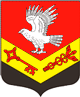 Муниципальное образование«ЗАНЕВСКОЕ ГОРОДСКОЕ ПОСЕЛЕНИЕ»Всеволожского муниципального района Ленинградской областиАДМИНИСТРАЦИЯПОСТАНОВЛЕНИЕ01.06.2018											         № 314д. Заневка
О внесении изменений в постановление администрации МО «Заневское городское поселение» от 06.04.2018 № 168 «Об утверждении нормативных затрат на обеспечение функций администрациимуниципального образования «Заневское городское поселение» Всеволожского муниципального районаЛенинградской области, муниципальных казённыхи бюджетных учреждений»В соответствии с пунктом 2 части 4 статьи 19 Федерального закона от 05.04.2013 № 44-ФЗ «О контрактной системе в сфере закупок товаров, работ, услуг для обеспечения государственных и муниципальных нужд», постановлением Правительства Российской Федерации от 13.10.2014 № 1047 «Об общих правилах к определения нормативных затрат на обеспечение функций государственных органов, органов управления государственными внебюджетными фондами и муниципальных органов, включая соответственно территориальные органы и подведомственные казенные учреждения», постановлением администрации муниципального образования «Заневское городское поселение» Всеволожского муниципального района Ленинградской области от 05.07.2016 № 360 «Об утверждении правил определения нормативных затрат на обеспечение функций муниципального образования «Заневское городское поселение» Всеволожского муниципального района Ленинградской области и подведомственных муниципальных казенных учреждений», уставом МО «Заневское городское поселение», администрация муниципального образования «Заневское городское поселение» Всеволожского муниципального района Ленинградской областиПОСТАНОВЛЯЕТ:Внести в приложение к постановлению администрации МО «Заневское городское поселение» от 06.04.2018 №168 «Об утверждении нормативных затрат на обеспечение функций администрации муниципального образования «Заневское городское поселение» Всеволожского муниципального района Ленинградской области», следующие изменения:Таблицу «Нормативы обеспечения функций администрации, казённых и бюджетных учреждений, применяемые при расчете нормативных затрат на приобретение расходных материалов для принтеров, многофункциональных устройств, копировальных аппаратов», изложить в новой редакции:«Нормативы обеспечения функций администрации, казённых и бюджетных учреждений, применяемые при расчете нормативных затрат на приобретение расходных материалов для принтеров, многофункциональных устройств, копировальных аппаратов и их заправку**в случае необходимости закупки картриджей и расходных материалов, 
не указанных в данном перечне, количество закупаемой продукции определяется исходя из утвержденного норматива на аналогичный вид продукции.»2. Сектору организационной и социальной работы опубликовать настоящее постановление в газете МО «Заневское городское поселение» «Заневский вестник».	3. Разместить настоящее постановление на официальном сайте МО «Заневское городское поселение».	4. Настоящее постановление вступает в силу со дня официального опубликования. 5. Разместить настоящее постановление в единой информационной системе в сфере закупок, в соответствии с Федеральным законом от 05.04.2013 № 44-ФЗ «О контрактной системе в сфере закупок товаров, работ, услуг для обеспечения государственных и муниципальных нужд».6. Контроль за исполнением настоящего постановления возложить на заместителя главы администрации по общим и социальным вопросам Вандышеву О.В. Глава администрации								          А.В. ГердийНаименованиеЕд. изм.Количество 
на единицу оборудования (не более) Цена 
(не более), руб. Картридж для черно-белого принтера, многофункционального устройства, копировального аппараташт188000,0Картридж для цветного принтера, многофункционального устройства, копировального аппараташт810000,0Замена тонера и чипа в картридже для черно-белого принтера, многофункционального устройства, копировального аппараташт.181250,0Замена тонера в картридже для черно-белого принтера, многофункционального устройства, копировального аппараташт.18400,0Замена картриджа для цветного принтера, многофункционального устройства, копировального аппараташт.8800,0